Week 1Week 2Week 3Week 3Week 4Week 5Week 6Week 7Week 8Week 9Week 10Week 11Week 12Week 12Week 13Week 14Autumn 1Autumn 1Autumn 1Autumn 1Autumn 1Autumn 1Autumn 1Autumn 1Autumn 2 Autumn 2 Autumn 2 Autumn 2 Autumn 2 Autumn 2 Autumn 2 Autumn 2 Focus TextLost Happy Endings – Duffy 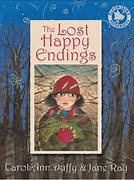 How to Live Forever – Thompson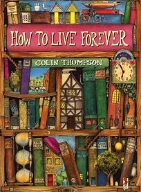 Lost Happy Endings – Duffy How to Live Forever – ThompsonLost Happy Endings – Duffy How to Live Forever – ThompsonLost Happy Endings – Duffy How to Live Forever – ThompsonGrimm Tales – Pullman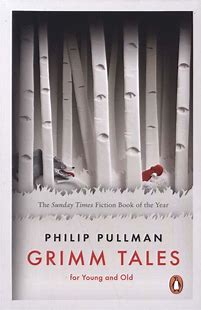 Faery Tales – Duffy 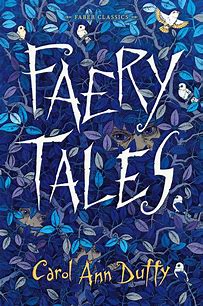 Hansel and Gretal – Gaiman 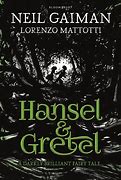 Grimm Tales – PullmanFaery Tales – Duffy Hansel and Gretal – Gaiman Grimm Tales – PullmanFaery Tales – Duffy Hansel and Gretal – Gaiman Grimm Tales – PullmanFaery Tales – Duffy Hansel and Gretal – Gaiman Greek Myths – Williams Pandora’s box Theseus and the Minotaur Perseus and Medusa 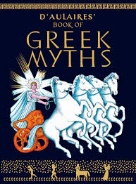 Percy Jackson and the Lightening Thief – Riordan(extract about Medusa)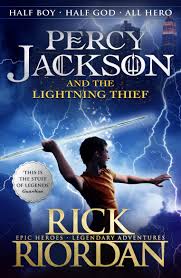 Greek Myths – Williams Pandora’s box Theseus and the Minotaur Perseus and Medusa Percy Jackson and the Lightening Thief – Riordan(extract about Medusa)Greek Myths – Williams Pandora’s box Theseus and the Minotaur Perseus and Medusa Percy Jackson and the Lightening Thief – Riordan(extract about Medusa)Leon and the Gorgon’s Curse – Stanton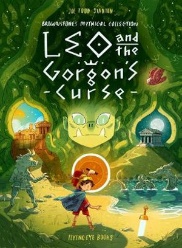 Leon and the Gorgon’s Curse – StantonLeon and the Gorgon’s Curse – StantonA Boy Called Christmas – Haig 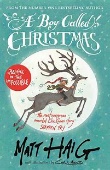 A Boy Called Christmas – Haig Writing Outcomes-Alternative endings-setting/character descriptions -Retell from character’s POV -dialogue between characters -Persuasive writing (get Peter to read the book at the end of the story)  -Alternative endings-setting/character descriptions -Retell from character’s POV -dialogue between characters -Persuasive writing (get Peter to read the book at the end of the story)  -Alternative endings-setting/character descriptions -Retell from character’s POV -dialogue between characters -Persuasive writing (get Peter to read the book at the end of the story)  -Alternative endings-setting/character descriptions -Retell from character’s POV -dialogue between characters -Persuasive writing (get Peter to read the book at the end of the story)  -Alternative versions -Retelling from a different POV -Character descriptions-Alternative versions -Retelling from a different POV -Character descriptions-Alternative versions -Retelling from a different POV -Character descriptions-Alternative versions -Retelling from a different POV -Character descriptions-character descriptions -recounts-non-chronological report about a Greek monster of their own creation.  -character descriptions -recounts-non-chronological report about a Greek monster of their own creation.  -character descriptions -recounts-non-chronological report about a Greek monster of their own creation.  -Adventure/saga writing-Dialogue-Adventure/saga writing-Dialogue-Adventure/saga writing-Dialogue-Persuasive letter -Instructions -Persuasive letter -Instructions Focus GAPSDaily SpellingsRevision of previous learning +-Appropriate use of paragraphing for different text types-Use of fronted adverbials for when e.g. As the clock struck twelve, the tadpoles plummeted from the sky. Use a comma after the fronted adverbial-Use inverted commas to punctuate direct speech, developing characterisation using action, dialogue and description.-Appropriate pronounse.g. third person in narratives-Use nouns for precision-Standard English verb inflections e.g. We were instead of we wasDaily SpellingsRevision of previous learning +-Appropriate use of paragraphing for different text types-Use of fronted adverbials for when e.g. As the clock struck twelve, the tadpoles plummeted from the sky. Use a comma after the fronted adverbial-Use inverted commas to punctuate direct speech, developing characterisation using action, dialogue and description.-Appropriate pronounse.g. third person in narratives-Use nouns for precision-Standard English verb inflections e.g. We were instead of we wasDaily SpellingsRevision of previous learning +-Appropriate use of paragraphing for different text types-Use of fronted adverbials for when e.g. As the clock struck twelve, the tadpoles plummeted from the sky. Use a comma after the fronted adverbial-Use inverted commas to punctuate direct speech, developing characterisation using action, dialogue and description.-Appropriate pronounse.g. third person in narratives-Use nouns for precision-Standard English verb inflections e.g. We were instead of we wasDaily SpellingsRevision of previous learning +-Appropriate use of paragraphing for different text types-Use of fronted adverbials for when e.g. As the clock struck twelve, the tadpoles plummeted from the sky. Use a comma after the fronted adverbial-Use inverted commas to punctuate direct speech, developing characterisation using action, dialogue and description.-Appropriate pronounse.g. third person in narratives-Use nouns for precision-Standard English verb inflections e.g. We were instead of we wasDaily SpellingsRevision of previous learning +-Appropriate use of paragraphing for different text types-Use of fronted adverbials for when e.g. As the clock struck twelve, the tadpoles plummeted from the sky. Use a comma after the fronted adverbial-Use inverted commas to punctuate direct speech, developing characterisation using action, dialogue and description.-Appropriate pronounse.g. third person in narratives-Use nouns for precision-Standard English verb inflections e.g. We were instead of we wasDaily SpellingsRevision of previous learning +-Appropriate use of paragraphing for different text types-Use of fronted adverbials for when e.g. As the clock struck twelve, the tadpoles plummeted from the sky. Use a comma after the fronted adverbial-Use inverted commas to punctuate direct speech, developing characterisation using action, dialogue and description.-Appropriate pronounse.g. third person in narratives-Use nouns for precision-Standard English verb inflections e.g. We were instead of we wasDaily SpellingsRevision of previous learning +-Appropriate use of paragraphing for different text types-Use of fronted adverbials for when e.g. As the clock struck twelve, the tadpoles plummeted from the sky. Use a comma after the fronted adverbial-Use inverted commas to punctuate direct speech, developing characterisation using action, dialogue and description.-Appropriate pronounse.g. third person in narratives-Use nouns for precision-Standard English verb inflections e.g. We were instead of we wasDaily SpellingsRevision of previous learning +-Appropriate use of paragraphing for different text types-Use of fronted adverbials for when e.g. As the clock struck twelve, the tadpoles plummeted from the sky. Use a comma after the fronted adverbial-Use inverted commas to punctuate direct speech, developing characterisation using action, dialogue and description.-Appropriate pronounse.g. third person in narratives-Use nouns for precision-Standard English verb inflections e.g. We were instead of we wasDaily SpellingsRevision of previous learning +-Link ideas across paragraphs using fronted adverbials for when and where e.g. Several hours later…, Back at home…-Expanded use of conjunctions appropriate to texts eg causal-Exploration of language choice to show formality and tone when producing fiction and non-fiction writing-Specific noun, adjective, verb, adverb & preposition appropriate to context eg. technical language and precise amounts in instructional writingDaily SpellingsRevision of previous learning +-Link ideas across paragraphs using fronted adverbials for when and where e.g. Several hours later…, Back at home…-Expanded use of conjunctions appropriate to texts eg causal-Exploration of language choice to show formality and tone when producing fiction and non-fiction writing-Specific noun, adjective, verb, adverb & preposition appropriate to context eg. technical language and precise amounts in instructional writingDaily SpellingsRevision of previous learning +-Link ideas across paragraphs using fronted adverbials for when and where e.g. Several hours later…, Back at home…-Expanded use of conjunctions appropriate to texts eg causal-Exploration of language choice to show formality and tone when producing fiction and non-fiction writing-Specific noun, adjective, verb, adverb & preposition appropriate to context eg. technical language and precise amounts in instructional writingDaily SpellingsRevision of previous learning +-Link ideas across paragraphs using fronted adverbials for when and where e.g. Several hours later…, Back at home…-Expanded use of conjunctions appropriate to texts eg causal-Exploration of language choice to show formality and tone when producing fiction and non-fiction writing-Specific noun, adjective, verb, adverb & preposition appropriate to context eg. technical language and precise amounts in instructional writingDaily SpellingsRevision of previous learning +-Link ideas across paragraphs using fronted adverbials for when and where e.g. Several hours later…, Back at home…-Expanded use of conjunctions appropriate to texts eg causal-Exploration of language choice to show formality and tone when producing fiction and non-fiction writing-Specific noun, adjective, verb, adverb & preposition appropriate to context eg. technical language and precise amounts in instructional writingDaily SpellingsRevision of previous learning +-Link ideas across paragraphs using fronted adverbials for when and where e.g. Several hours later…, Back at home…-Expanded use of conjunctions appropriate to texts eg causal-Exploration of language choice to show formality and tone when producing fiction and non-fiction writing-Specific noun, adjective, verb, adverb & preposition appropriate to context eg. technical language and precise amounts in instructional writingDaily SpellingsRevision of previous learning +-Link ideas across paragraphs using fronted adverbials for when and where e.g. Several hours later…, Back at home…-Expanded use of conjunctions appropriate to texts eg causal-Exploration of language choice to show formality and tone when producing fiction and non-fiction writing-Specific noun, adjective, verb, adverb & preposition appropriate to context eg. technical language and precise amounts in instructional writingDaily SpellingsRevision of previous learning +-Link ideas across paragraphs using fronted adverbials for when and where e.g. Several hours later…, Back at home…-Expanded use of conjunctions appropriate to texts eg causal-Exploration of language choice to show formality and tone when producing fiction and non-fiction writing-Specific noun, adjective, verb, adverb & preposition appropriate to context eg. technical language and precise amounts in instructional writingWeek 1Week 2Week 3Week 3Week 4Week 5Week 6Week 7Week 8Week 9Week 10Week 11Week 12Week 12Week 13Week 14Spring 1Spring 1Spring 1Spring 1Spring 1Spring 1Spring 1Spring 1Spring 2Spring 2Spring 2Spring 2Spring 2Spring 2Spring 2Spring 2Focus TextWho Let the God’s Out – Evans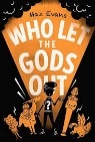 Who Let the God’s Out – EvansWho Let the God’s Out – EvansWho Let the God’s Out – EvansThe Lost Thing – Tan A Visitor’s Guide to Ancient Greece – Usborne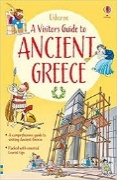 So You Think You’ve Got It Bad? A Kid’s Life in Ancient Greece – Strathie 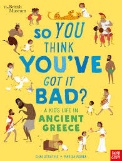 The Lost Thing – Tan A Visitor’s Guide to Ancient Greece – UsborneSo You Think You’ve Got It Bad? A Kid’s Life in Ancient Greece – Strathie The Lost Thing – Tan A Visitor’s Guide to Ancient Greece – UsborneSo You Think You’ve Got It Bad? A Kid’s Life in Ancient Greece – Strathie The Lost Thing – Tan A Visitor’s Guide to Ancient Greece – UsborneSo You Think You’ve Got It Bad? A Kid’s Life in Ancient Greece – Strathie  Krindlekrax – Ridley 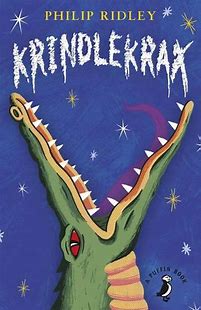  Krindlekrax – Ridley  Krindlekrax – Ridley Wisp A Story of Hope – Fraillon 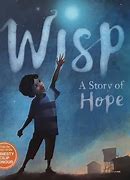 Refugees and Migrants – Roberts 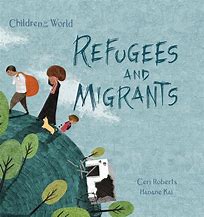 Wisp A Story of Hope – Fraillon Refugees and Migrants – Roberts Wisp A Story of Hope – Fraillon Refugees and Migrants – Roberts Wisp A Story of Hope – Fraillon Refugees and Migrants – Roberts Writing Outcomes -Care guide for Cerberus -Information text about an immortal creature -Job application letter from an immortal to Plutus (formal letter)   -Care guide for Cerberus -Information text about an immortal creature -Job application letter from an immortal to Plutus (formal letter)   -Care guide for Cerberus -Information text about an immortal creature -Job application letter from an immortal to Plutus (formal letter)   -Care guide for Cerberus -Information text about an immortal creature -Job application letter from an immortal to Plutus (formal letter)    -Tourist leaflet for ancient Greece-Postcard writing-Letters -Non-chronological reports   -Tourist leaflet for ancient Greece-Postcard writing-Letters -Non-chronological reports   -Tourist leaflet for ancient Greece-Postcard writing-Letters -Non-chronological reports   -Tourist leaflet for ancient Greece-Postcard writing-Letters -Non-chronological reports -Explanation text-Writing with empathy -Alternative ending narrative-Explanation text-Writing with empathy -Alternative ending narrative-Explanation text-Writing with empathy -Alternative ending narrative-Retell part of the story from the POV of the wisp-Prayer/poem of hope -Retell part of the story from the POV of the wisp-Prayer/poem of hope -Retell part of the story from the POV of the wisp-Prayer/poem of hope -Retell part of the story from the POV of the wisp-Prayer/poem of hope Focus GAPSDaily SpellingsRevision of previous learning +-With support select the appropriate language and structures for the audience and purpose.-Learn manipulation of multi-clause sentences-Create sentences with fronted adverbials for where e.g. In the distance, a lone animal caterwauled. Use a comma after the fronted adverbial.-Link ideas across paragraphs using fronted adverbials for where e.g. Back at the side street,…-Capture voice of character through language choice and appropriate punctuationDaily SpellingsRevision of previous learning +-With support select the appropriate language and structures for the audience and purpose.-Learn manipulation of multi-clause sentences-Create sentences with fronted adverbials for where e.g. In the distance, a lone animal caterwauled. Use a comma after the fronted adverbial.-Link ideas across paragraphs using fronted adverbials for where e.g. Back at the side street,…-Capture voice of character through language choice and appropriate punctuationDaily SpellingsRevision of previous learning +-With support select the appropriate language and structures for the audience and purpose.-Learn manipulation of multi-clause sentences-Create sentences with fronted adverbials for where e.g. In the distance, a lone animal caterwauled. Use a comma after the fronted adverbial.-Link ideas across paragraphs using fronted adverbials for where e.g. Back at the side street,…-Capture voice of character through language choice and appropriate punctuationDaily SpellingsRevision of previous learning +-With support select the appropriate language and structures for the audience and purpose.-Learn manipulation of multi-clause sentences-Create sentences with fronted adverbials for where e.g. In the distance, a lone animal caterwauled. Use a comma after the fronted adverbial.-Link ideas across paragraphs using fronted adverbials for where e.g. Back at the side street,…-Capture voice of character through language choice and appropriate punctuationDaily SpellingsRevision of previous learning +-With support select the appropriate language and structures for the audience and purpose.-Learn manipulation of multi-clause sentences-Create sentences with fronted adverbials for where e.g. In the distance, a lone animal caterwauled. Use a comma after the fronted adverbial.-Link ideas across paragraphs using fronted adverbials for where e.g. Back at the side street,…-Capture voice of character through language choice and appropriate punctuationDaily SpellingsRevision of previous learning +-With support select the appropriate language and structures for the audience and purpose.-Learn manipulation of multi-clause sentences-Create sentences with fronted adverbials for where e.g. In the distance, a lone animal caterwauled. Use a comma after the fronted adverbial.-Link ideas across paragraphs using fronted adverbials for where e.g. Back at the side street,…-Capture voice of character through language choice and appropriate punctuationDaily SpellingsRevision of previous learning +-With support select the appropriate language and structures for the audience and purpose.-Learn manipulation of multi-clause sentences-Create sentences with fronted adverbials for where e.g. In the distance, a lone animal caterwauled. Use a comma after the fronted adverbial.-Link ideas across paragraphs using fronted adverbials for where e.g. Back at the side street,…-Capture voice of character through language choice and appropriate punctuationDaily SpellingsRevision of previous learning +-With support select the appropriate language and structures for the audience and purpose.-Learn manipulation of multi-clause sentences-Create sentences with fronted adverbials for where e.g. In the distance, a lone animal caterwauled. Use a comma after the fronted adverbial.-Link ideas across paragraphs using fronted adverbials for where e.g. Back at the side street,…-Capture voice of character through language choice and appropriate punctuationDaily SpellingsRevision of previous learning +-Develop settings using vocabulary to create emphasis, atmosphere, or suspense.-Explore, identify, collect and use noun phrases e.g. the snake-haired creature with the eyes of death.-Use inverted commas and other punctuation to indicate direct speech ant that gives clues about character’s feelings e.g. Arthur announced worriedly, “You can’t expect me to climb that!”-Explore and use the formal elements of journalistic writingDaily SpellingsRevision of previous learning +-Develop settings using vocabulary to create emphasis, atmosphere, or suspense.-Explore, identify, collect and use noun phrases e.g. the snake-haired creature with the eyes of death.-Use inverted commas and other punctuation to indicate direct speech ant that gives clues about character’s feelings e.g. Arthur announced worriedly, “You can’t expect me to climb that!”-Explore and use the formal elements of journalistic writingDaily SpellingsRevision of previous learning +-Develop settings using vocabulary to create emphasis, atmosphere, or suspense.-Explore, identify, collect and use noun phrases e.g. the snake-haired creature with the eyes of death.-Use inverted commas and other punctuation to indicate direct speech ant that gives clues about character’s feelings e.g. Arthur announced worriedly, “You can’t expect me to climb that!”-Explore and use the formal elements of journalistic writingDaily SpellingsRevision of previous learning +-Develop settings using vocabulary to create emphasis, atmosphere, or suspense.-Explore, identify, collect and use noun phrases e.g. the snake-haired creature with the eyes of death.-Use inverted commas and other punctuation to indicate direct speech ant that gives clues about character’s feelings e.g. Arthur announced worriedly, “You can’t expect me to climb that!”-Explore and use the formal elements of journalistic writingDaily SpellingsRevision of previous learning +-Develop settings using vocabulary to create emphasis, atmosphere, or suspense.-Explore, identify, collect and use noun phrases e.g. the snake-haired creature with the eyes of death.-Use inverted commas and other punctuation to indicate direct speech ant that gives clues about character’s feelings e.g. Arthur announced worriedly, “You can’t expect me to climb that!”-Explore and use the formal elements of journalistic writingDaily SpellingsRevision of previous learning +-Develop settings using vocabulary to create emphasis, atmosphere, or suspense.-Explore, identify, collect and use noun phrases e.g. the snake-haired creature with the eyes of death.-Use inverted commas and other punctuation to indicate direct speech ant that gives clues about character’s feelings e.g. Arthur announced worriedly, “You can’t expect me to climb that!”-Explore and use the formal elements of journalistic writingDaily SpellingsRevision of previous learning +-Develop settings using vocabulary to create emphasis, atmosphere, or suspense.-Explore, identify, collect and use noun phrases e.g. the snake-haired creature with the eyes of death.-Use inverted commas and other punctuation to indicate direct speech ant that gives clues about character’s feelings e.g. Arthur announced worriedly, “You can’t expect me to climb that!”-Explore and use the formal elements of journalistic writingWeek 1Week 2Week 3Week 3Week 4Week 5Week 6Week 7Week 8Week 9Week 10Week 11Week 12Week 12Week 13Week 14Summer 1Summer 1Summer 1Summer 1Summer 1Summer 1Summer 2 Summer 2 Summer 2 Summer 2 Summer 2 Summer 2 Summer 2 Summer 2 Summer 2 Summer 2 Focus TextHorrible Histories Rotten Romans 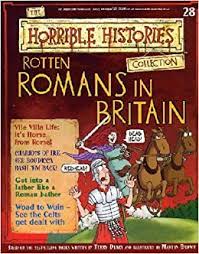 The Roman Soldiers’ Handbook – Usborne 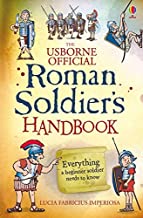 Horrible Histories Rotten Romans The Roman Soldiers’ Handbook – Usborne Horrible Histories Rotten Romans The Roman Soldiers’ Handbook – Usborne Boudicca – Llewellyn 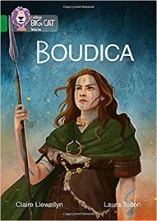 Chariots and Champions – a play about Roman Britain – Donaldson 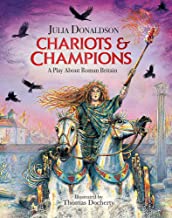 Clip of Boudicca persuading her men to follow her Boudicca – Llewellyn Chariots and Champions – a play about Roman Britain – Donaldson Clip of Boudicca persuading her men to follow her Boudicca – Llewellyn Chariots and Champions – a play about Roman Britain – Donaldson Clip of Boudicca persuading her men to follow her Flotsam – Wiesner 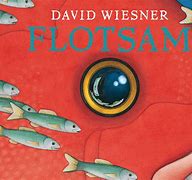 What a Waste: Rubbish, Recycling and Protecting our Planet – French 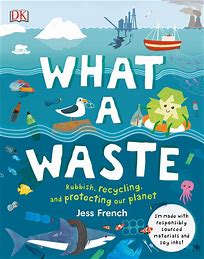 The Tindims – Gardner 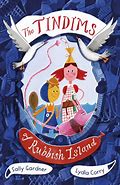 Flotsam – Wiesner What a Waste: Rubbish, Recycling and Protecting our Planet – French The Tindims – Gardner Flotsam – Wiesner What a Waste: Rubbish, Recycling and Protecting our Planet – French The Tindims – Gardner Flotsam – Wiesner What a Waste: Rubbish, Recycling and Protecting our Planet – French The Tindims – Gardner Flotsam – Wiesner What a Waste: Rubbish, Recycling and Protecting our Planet – French The Tindims – Gardner Flotsam – Wiesner What a Waste: Rubbish, Recycling and Protecting our Planet – French The Tindims – Gardner Flotsam – Wiesner What a Waste: Rubbish, Recycling and Protecting our Planet – French The Tindims – Gardner Writing Outcomes-Diary of an ineffectual Roman soldier -Job advertisement for a Roman Soldier  -Diary of an ineffectual Roman soldier -Job advertisement for a Roman Soldier  -Diary of an ineffectual Roman soldier -Job advertisement for a Roman Soldier  -Boasting poem -Persuasive speech in role as Boudicca -Boasting poem -Persuasive speech in role as Boudicca -Boasting poem -Persuasive speech in role as Boudicca -Newspaper article -Persuasive letter-Information leaflet-Writing a balanced argument-Newspaper article -Persuasive letter-Information leaflet-Writing a balanced argument-Newspaper article -Persuasive letter-Information leaflet-Writing a balanced argument-Newspaper article -Persuasive letter-Information leaflet-Writing a balanced argument-Newspaper article -Persuasive letter-Information leaflet-Writing a balanced argument-Newspaper article -Persuasive letter-Information leaflet-Writing a balanced argument-Newspaper article -Persuasive letter-Information leaflet-Writing a balanced argumentFocus GAPSDaily SpellingsRevision of previous learning +-With growing awareness select the appropriate language and structures for the audience and purpose.-Use paragraphs to organise writing in fiction, beginning a new paragraph to reflect a change of speaker, location and time.-Create and use complex sentences with adverb starters in own writing. Use a comma to separate the clauses.-Use inverted commas and other punctuation to indicate direct speech. Start a new paragraph when a new speaker says something.-Identify, select and effectively use pronouns e.g. second person in persuasion (you, your, yours).Daily SpellingsRevision of previous learning +-With growing awareness select the appropriate language and structures for the audience and purpose.-Use paragraphs to organise writing in fiction, beginning a new paragraph to reflect a change of speaker, location and time.-Create and use complex sentences with adverb starters in own writing. Use a comma to separate the clauses.-Use inverted commas and other punctuation to indicate direct speech. Start a new paragraph when a new speaker says something.-Identify, select and effectively use pronouns e.g. second person in persuasion (you, your, yours).Daily SpellingsRevision of previous learning +-With growing awareness select the appropriate language and structures for the audience and purpose.-Use paragraphs to organise writing in fiction, beginning a new paragraph to reflect a change of speaker, location and time.-Create and use complex sentences with adverb starters in own writing. Use a comma to separate the clauses.-Use inverted commas and other punctuation to indicate direct speech. Start a new paragraph when a new speaker says something.-Identify, select and effectively use pronouns e.g. second person in persuasion (you, your, yours).Daily SpellingsRevision of previous learning +-With growing awareness select the appropriate language and structures for the audience and purpose.-Use paragraphs to organise writing in fiction, beginning a new paragraph to reflect a change of speaker, location and time.-Create and use complex sentences with adverb starters in own writing. Use a comma to separate the clauses.-Use inverted commas and other punctuation to indicate direct speech. Start a new paragraph when a new speaker says something.-Identify, select and effectively use pronouns e.g. second person in persuasion (you, your, yours).Daily SpellingsRevision of previous learning +-With growing awareness select the appropriate language and structures for the audience and purpose.-Use paragraphs to organise writing in fiction, beginning a new paragraph to reflect a change of speaker, location and time.-Create and use complex sentences with adverb starters in own writing. Use a comma to separate the clauses.-Use inverted commas and other punctuation to indicate direct speech. Start a new paragraph when a new speaker says something.-Identify, select and effectively use pronouns e.g. second person in persuasion (you, your, yours).Daily SpellingsRevision of previous learning +-With growing awareness select the appropriate language and structures for the audience and purpose.-Use paragraphs to organise writing in fiction, beginning a new paragraph to reflect a change of speaker, location and time.-Create and use complex sentences with adverb starters in own writing. Use a comma to separate the clauses.-Use inverted commas and other punctuation to indicate direct speech. Start a new paragraph when a new speaker says something.-Identify, select and effectively use pronouns e.g. second person in persuasion (you, your, yours).Daily SpellingsRevision of previous learning +-Use paragraphs in fiction and non-fiction confidently and appropriately.-Create sentences with fronted adverbials for when and where and begin to expand the multi-clause sentencee.g. Moments later, holding his enemy high above his head, Hercules appeared on the hillside-Improvise and compose dialogue, demonstrating their understanding of Standard English and non-Standard English when appropriate-Identify, select and effectively use pronouns e.g. first person for diaries, and first person narratives and recounts (I, me, my, mine, we, us our, ours).Daily SpellingsRevision of previous learning +-Use paragraphs in fiction and non-fiction confidently and appropriately.-Create sentences with fronted adverbials for when and where and begin to expand the multi-clause sentencee.g. Moments later, holding his enemy high above his head, Hercules appeared on the hillside-Improvise and compose dialogue, demonstrating their understanding of Standard English and non-Standard English when appropriate-Identify, select and effectively use pronouns e.g. first person for diaries, and first person narratives and recounts (I, me, my, mine, we, us our, ours).Daily SpellingsRevision of previous learning +-Use paragraphs in fiction and non-fiction confidently and appropriately.-Create sentences with fronted adverbials for when and where and begin to expand the multi-clause sentencee.g. Moments later, holding his enemy high above his head, Hercules appeared on the hillside-Improvise and compose dialogue, demonstrating their understanding of Standard English and non-Standard English when appropriate-Identify, select and effectively use pronouns e.g. first person for diaries, and first person narratives and recounts (I, me, my, mine, we, us our, ours).Daily SpellingsRevision of previous learning +-Use paragraphs in fiction and non-fiction confidently and appropriately.-Create sentences with fronted adverbials for when and where and begin to expand the multi-clause sentencee.g. Moments later, holding his enemy high above his head, Hercules appeared on the hillside-Improvise and compose dialogue, demonstrating their understanding of Standard English and non-Standard English when appropriate-Identify, select and effectively use pronouns e.g. first person for diaries, and first person narratives and recounts (I, me, my, mine, we, us our, ours).Daily SpellingsRevision of previous learning +-Use paragraphs in fiction and non-fiction confidently and appropriately.-Create sentences with fronted adverbials for when and where and begin to expand the multi-clause sentencee.g. Moments later, holding his enemy high above his head, Hercules appeared on the hillside-Improvise and compose dialogue, demonstrating their understanding of Standard English and non-Standard English when appropriate-Identify, select and effectively use pronouns e.g. first person for diaries, and first person narratives and recounts (I, me, my, mine, we, us our, ours).Daily SpellingsRevision of previous learning +-Use paragraphs in fiction and non-fiction confidently and appropriately.-Create sentences with fronted adverbials for when and where and begin to expand the multi-clause sentencee.g. Moments later, holding his enemy high above his head, Hercules appeared on the hillside-Improvise and compose dialogue, demonstrating their understanding of Standard English and non-Standard English when appropriate-Identify, select and effectively use pronouns e.g. first person for diaries, and first person narratives and recounts (I, me, my, mine, we, us our, ours).Daily SpellingsRevision of previous learning +-Use paragraphs in fiction and non-fiction confidently and appropriately.-Create sentences with fronted adverbials for when and where and begin to expand the multi-clause sentencee.g. Moments later, holding his enemy high above his head, Hercules appeared on the hillside-Improvise and compose dialogue, demonstrating their understanding of Standard English and non-Standard English when appropriate-Identify, select and effectively use pronouns e.g. first person for diaries, and first person narratives and recounts (I, me, my, mine, we, us our, ours).